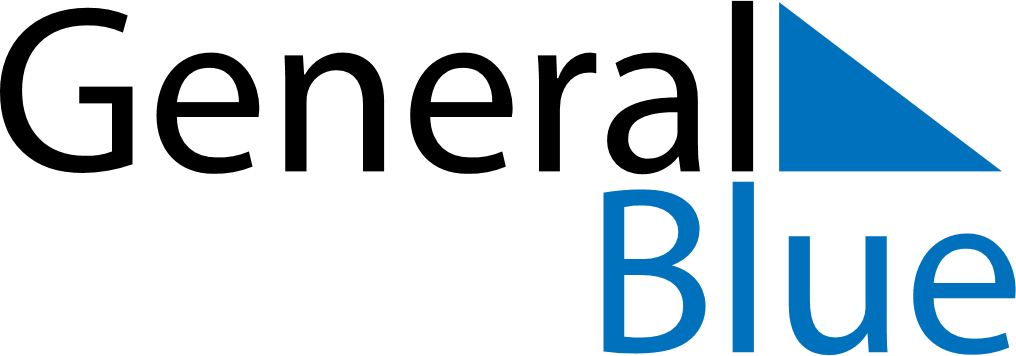 July 1681July 1681July 1681July 1681July 1681SundayMondayTuesdayWednesdayThursdayFridaySaturday12345678910111213141516171819202122232425262728293031